Dear Sir/Madam,We are pleased to inform you that, at the kind invitation of Direction Générale de la Sécurité des Systèmes d'Information (DGSSI), Morocco, ITU-T Study Group 17 Regional Group for the Arab region (SG17RG-ARB) will meet in Marrakech, Morocco, from 27 to 29 May 2024.The meeting is organized in conjunction with a Bridging the Standardization Gap hands-on training session which will take place at the same venue and the meeting of ITU-T Study Group 17 Regional Group for Africa (SG17RG-AFR).The SG17RG-ARB meeting will open at 0900 hours local time on 27 May 2024. Additional information is set forth in Annex A, and a draft agenda – prepared by the SG17RG-ARB Chair, Badar Ali Said Al-Salehi, Oman – can be found in Annex B. Practical information relating to the meeting will be posted on the SG17RG-ARB webpage at: https://itu.int/go/tsg17rgarb.Representatives of Member States, Sector Members and Academia from the region, as well as Associates that belong to the parent study group and the region concerned, may participate in the SG17RG-ARB meeting, in addition to participants invited by the regional group, as defined in WTSA Resolution 54 (Rev. Geneva, 2022) (Resolves 4-6). Please note that continuity of representation would be helpful to the group's work.Key deadlines:I wish you a productive and enjoyable meeting.Annexes:	2ANNEX A
Additional informationWORKING METHODS AND FACILITIESDOCUMENT SUBMISSION AND ACCESS: The meeting will be run paperless. Member Contributions and draft TDs should be submitted by e-mail to tsbsg17@itu.int using the appropriate template. Access to meeting documents is provided from the study group homepage and is restricted to ITU-T Members with an ITU account that has TIES access.WORKING LANGUAGES: In agreement with the Chair of the Group, the working languages of the meeting will be English and Arabic.TRANSLATION: Documents for this meeting will be available in English and Arabic. We invite you to submit your contributions as early as possible to ensure there is sufficient time for translation.WIRELESS LAN facilities and Internet access will be available at the venue of the event.PRE-REGISTRATION, FELLOWSHIPS AND VISA SUPPORTPRE-REGISTRATION: Pre-registration is mandatory and is to be done online via the study group homepage at least one month before the start of the meeting. Member States are encouraged to consider gender balance and the inclusion of delegates with disabilities and with specific needs whenever possible.FELLOWSHIPS: Up to two partial fellowships per Member State may be awarded, within the Arab Region, subject to available funding, to facilitate participation from eligible countries. A partial in-person fellowship will cover an appropriate daily subsistence allowance (intended to cover accommodation, meals and incidental expenses). The applicant's organization is responsible to cover the remaining participation costs. Request forms for fellowships are available from the regional group homepage. Fellowship requests must be received by 15 April 2024 at the latest. They are to be sent by e-mail to fellowships@itu.int or by fax to +41 22 730 57 78. Registration (approved by the focal point) is required before submitting a fellowship request, and it is strongly recommended to register for the event and to start the request process as soon as possible.Please note that the decision criteria to grant a fellowship include: available ITU budget; active participation, including the submission of written Contributions; equitable distribution among countries and regions; and gender balance. Member States are encouraged to consider gender balance and the inclusion of delegates with disabilities and with specific needs when proposing candidates for fellowships.VISA SUPPORT: As this meeting is organized outside Switzerland, visa support requests are to be addressed directly to the host of the meeting. Instructions can be found in the “Practical information” section on the regional group webpage at: https://itu.int/go/tsg17rgarb.ANNEX B
Draft Agenda
Meeting of ITU-T Study Group 17 Regional Group for the Arab region (SG17RG-ARB)
Marrakech, Morocco, 27-29 May 20241.	Opening of the meeting 2.	Adoption of the agenda3. 	Overview of ITU-T Study Group 17 and working methods4.	Review of outcomes from previous SG17 parent, regional group meetings and informal gatherings5.	Technical discussions based on Contributions6.	Review/update of workplan for SG17RG-ARB7.	Coordination of contributions for the next SG17 meeting 8.	Venue and date of next SG17RG-ARB meeting9.	Any other business10.	Closure of the meeting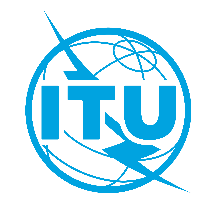 International telecommunication unionTelecommunication Standardization BureauInternational telecommunication unionTelecommunication Standardization BureauGeneva, 2 April 2024 Geneva, 2 April 2024 Ref:TSB Collective letter 3/SG17RG-ARB 
SG17/XY To Administrations participating in SG17RG-ARB; To ITU-T Sector Members participating in SG17RG-ARB;To ITU-T Associates participating in SG17RG-ARB;To ITU Academia participating in SG17RG-ARB; To the ITU Regional Office for the Arab States, Cairo, EgyptTo Administrations participating in SG17RG-ARB; To ITU-T Sector Members participating in SG17RG-ARB;To ITU-T Associates participating in SG17RG-ARB;To ITU Academia participating in SG17RG-ARB; To the ITU Regional Office for the Arab States, Cairo, EgyptTel:+41 22 730 6206To Administrations participating in SG17RG-ARB; To ITU-T Sector Members participating in SG17RG-ARB;To ITU-T Associates participating in SG17RG-ARB;To ITU Academia participating in SG17RG-ARB; To the ITU Regional Office for the Arab States, Cairo, EgyptTo Administrations participating in SG17RG-ARB; To ITU-T Sector Members participating in SG17RG-ARB;To ITU-T Associates participating in SG17RG-ARB;To ITU Academia participating in SG17RG-ARB; To the ITU Regional Office for the Arab States, Cairo, EgyptFax:+41 22 730 5853To Administrations participating in SG17RG-ARB; To ITU-T Sector Members participating in SG17RG-ARB;To ITU-T Associates participating in SG17RG-ARB;To ITU Academia participating in SG17RG-ARB; To the ITU Regional Office for the Arab States, Cairo, EgyptTo Administrations participating in SG17RG-ARB; To ITU-T Sector Members participating in SG17RG-ARB;To ITU-T Associates participating in SG17RG-ARB;To ITU Academia participating in SG17RG-ARB; To the ITU Regional Office for the Arab States, Cairo, EgyptE-mail:tsbsg17@itu.int To Administrations participating in SG17RG-ARB; To ITU-T Sector Members participating in SG17RG-ARB;To ITU-T Associates participating in SG17RG-ARB;To ITU Academia participating in SG17RG-ARB; To the ITU Regional Office for the Arab States, Cairo, EgyptTo Administrations participating in SG17RG-ARB; To ITU-T Sector Members participating in SG17RG-ARB;To ITU-T Associates participating in SG17RG-ARB;To ITU Academia participating in SG17RG-ARB; To the ITU Regional Office for the Arab States, Cairo, EgyptWeb:https://itu.int/go/tsg17rgarb  To Administrations participating in SG17RG-ARB; To ITU-T Sector Members participating in SG17RG-ARB;To ITU-T Associates participating in SG17RG-ARB;To ITU Academia participating in SG17RG-ARB; To the ITU Regional Office for the Arab States, Cairo, EgyptTo Administrations participating in SG17RG-ARB; To ITU-T Sector Members participating in SG17RG-ARB;To ITU-T Associates participating in SG17RG-ARB;To ITU Academia participating in SG17RG-ARB; To the ITU Regional Office for the Arab States, Cairo, EgyptSubject:Meeting of ITU-T Study Group 17 Regional Group for the Arab region (SG17RG-ARB)
Marrakech, Morocco, 27-29 May 2024Meeting of ITU-T Study Group 17 Regional Group for the Arab region (SG17RG-ARB)
Marrakech, Morocco, 27-29 May 2024Meeting of ITU-T Study Group 17 Regional Group for the Arab region (SG17RG-ARB)
Marrakech, Morocco, 27-29 May 202415 April 2024- Submit fellowship requests (see details in Annex A)- Pre-registration (online via the regional group homepage)20 April 2024- Submit requests for visa support letters (see details in Annex A)14 May 2024- Submit ITU-T Member contributions (by e-mail to tsbsg17@itu.int)Yours faithfully,Seizo Onoe
Director of the Telecommunication
Standardization Bureau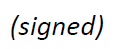 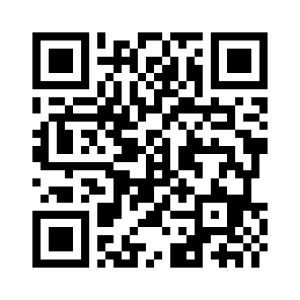 ITU-T SG17RG-ARBYours faithfully,Seizo Onoe
Director of the Telecommunication
Standardization BureauLatest meeting information